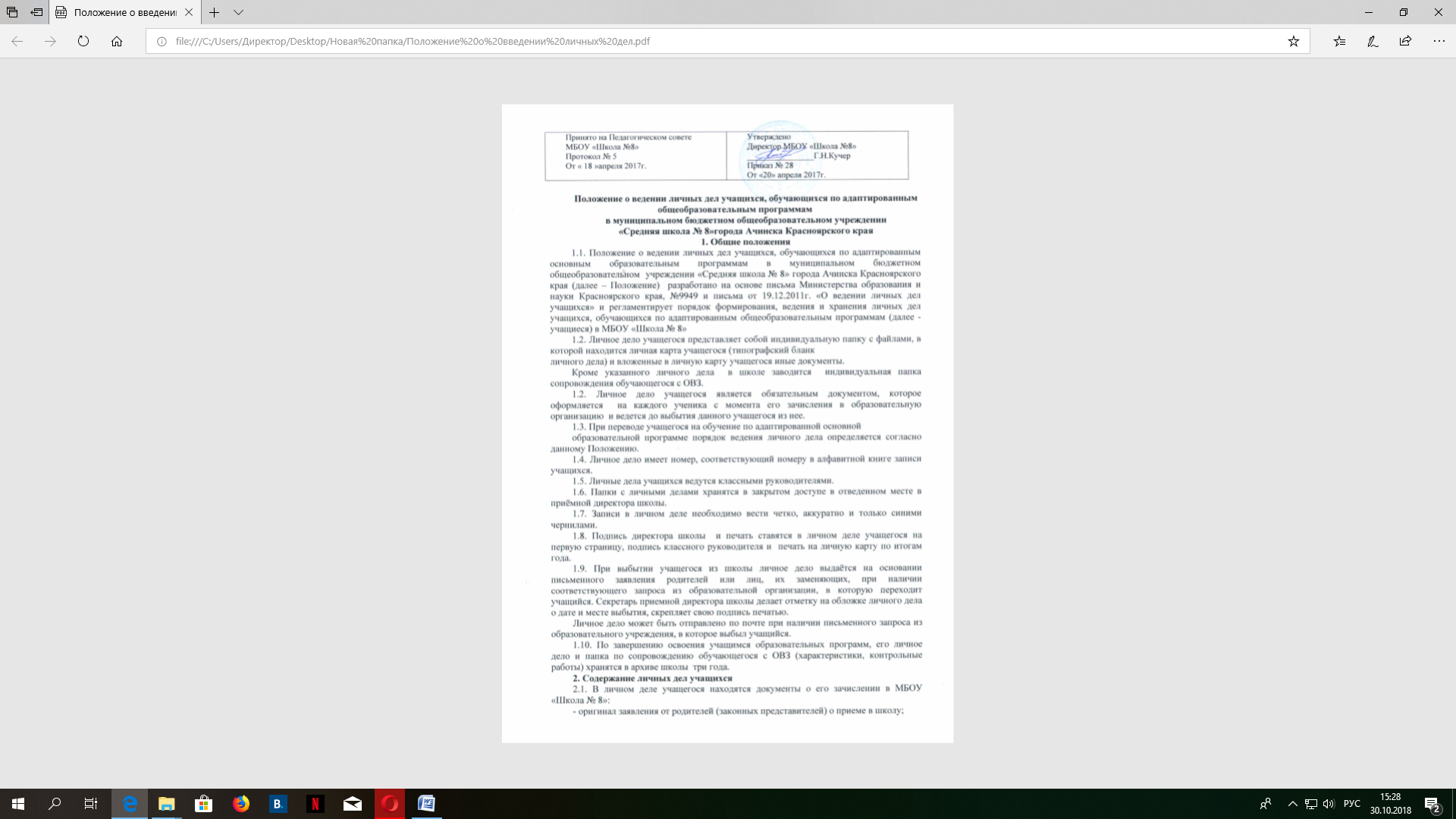 - оригинал заявления от родителей (законных представителей) с просьбой о переводе на обучение по адаптированной общеобразовательной программе;- оригинал коллегиального заключения психолого-медико-педагогической комиссии об обучении данного ребенка по адаптированной образовательной программе.2.2. Документы о семье учащегося:- копия свидетельства о рождении или паспорта учащегося;- документы о социальном статусе учащегося (копия документа об установлении  инвалидности, распоряжение о лишении родительских прав и т.д.);2.3. В личном деле находятся документы из образовательной организации, где  учащийся находился ранее (характеристика)2.4. В индивидуальной папке  сопровождения обучающегося с ОВЗ содержатся документы:- характеристики за каждый год обучения;- заключения узких специалистов (учитель-логопед, педагог-психолог, учитель-дефектолог);- анализ итоговых контрольных работы по русскому языку и математике, при  необходимости творческие работы учащегося.3. Порядок оформления личных дел3.1. Если учащийся ранее не учился в образовательной организации, реализующей программы общего образования, классный руководитель:- заполняет личную карту учащегося;- записывает общие сведения об обучающемся, располагает документы в соответствии с настоящим Положением.3.2. Если учащийся прибыл из другой образовательной организации, классный руководитель:- располагает документы в личном деле и индивидуальной папкой сопровождения обучающегося в соответствии с данным Положением;- проверяет папки на наличие всех документов в соответствии с данным Положением.При отсутствии необходимых в личном деле документов, принимает меры к их восполнению.3.3. Классный руководитель следит за актуальным состоянием документов в папках  учащегося.3.4. В конце учебного года классный руководитель вкладывает в папку сопровождения  итоговые контрольные работы, характеристику, заключения учителя-дефектолога, педагога- психолога, учителя-логопеда.3.5. Последнюю страницу личной карты учащегося, классный руководитель заполняет в конце учебного года, записывает итоги года, ставит под ними свою подпись. По  окончании каждого года под графой «подпись классного руководителя» проставляется  печать школы.4. Порядок хранения личных дел.4.1. Все личные дела учащихся хранятся в папке. В папку вкладывается список учащихся класса в алфавитном порядке с указанием номера личного дела, класса, фамилии, имени, отчества классного руководителя.4.2. Папки с личными делами хранятся в закрытом доступе в отведенном месте в приёмной директора школы.4.3. Папки сопровождения (характеристики, контрольные работы и др) хранятся в кабинете заместителя директора по учебно-воспитательной работе, курирующей обучение детей с ОВЗ5. Заключительные положения5.1. Настоящее Положение утверждается директором школы в 2-х экземплярах. Один  экземпляр Положения хранится у директора школы, один экземпляр – у заместителя  директора по учебно-воспитательной работе, курирующего данное направление.5.2. Текст настоящего Положения  может быть размещен не школьном сайте.